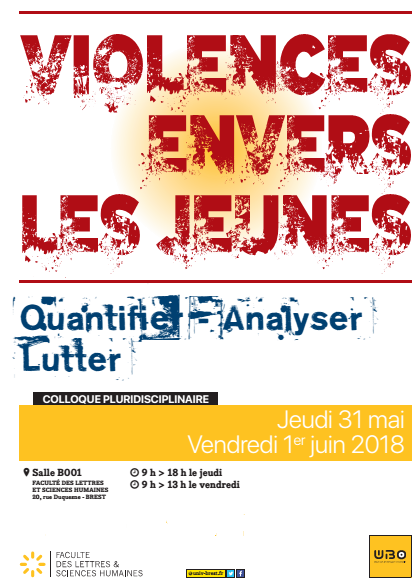 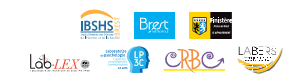 Fiche d’inscriptionColloque Violences envers les jeunes31 mai – 1er juin 2018UBO - BrestNom, Prénom : Organisme : Mail : Statut :Étudiant.e, personnel UBO (gratuité) Étudiant.e, personne en formation hors UBO (20 euros)Autre (40 euros)